The 13 Colonies and the Quebec ActUse the maps on pages 159, 299 & 303 to complete the blank map belowIdentify the following features on this map by coloring & labeling:All 13 colonies (shade in red)                                             Rupert’s Land (shade in brown)Spanish Louisiana (shade in yellow)                                 Native land (shade in green)5 Great Lakes (outline in blue)                                       Gulf of Mexico (outline in blue)Atlantic Ocean (outline in blue)                                     Proclamation Line (outline in red)St. Lawrence River (outline in blue)                                           Montreal Nova ScotiaQuebec West Florida East Florida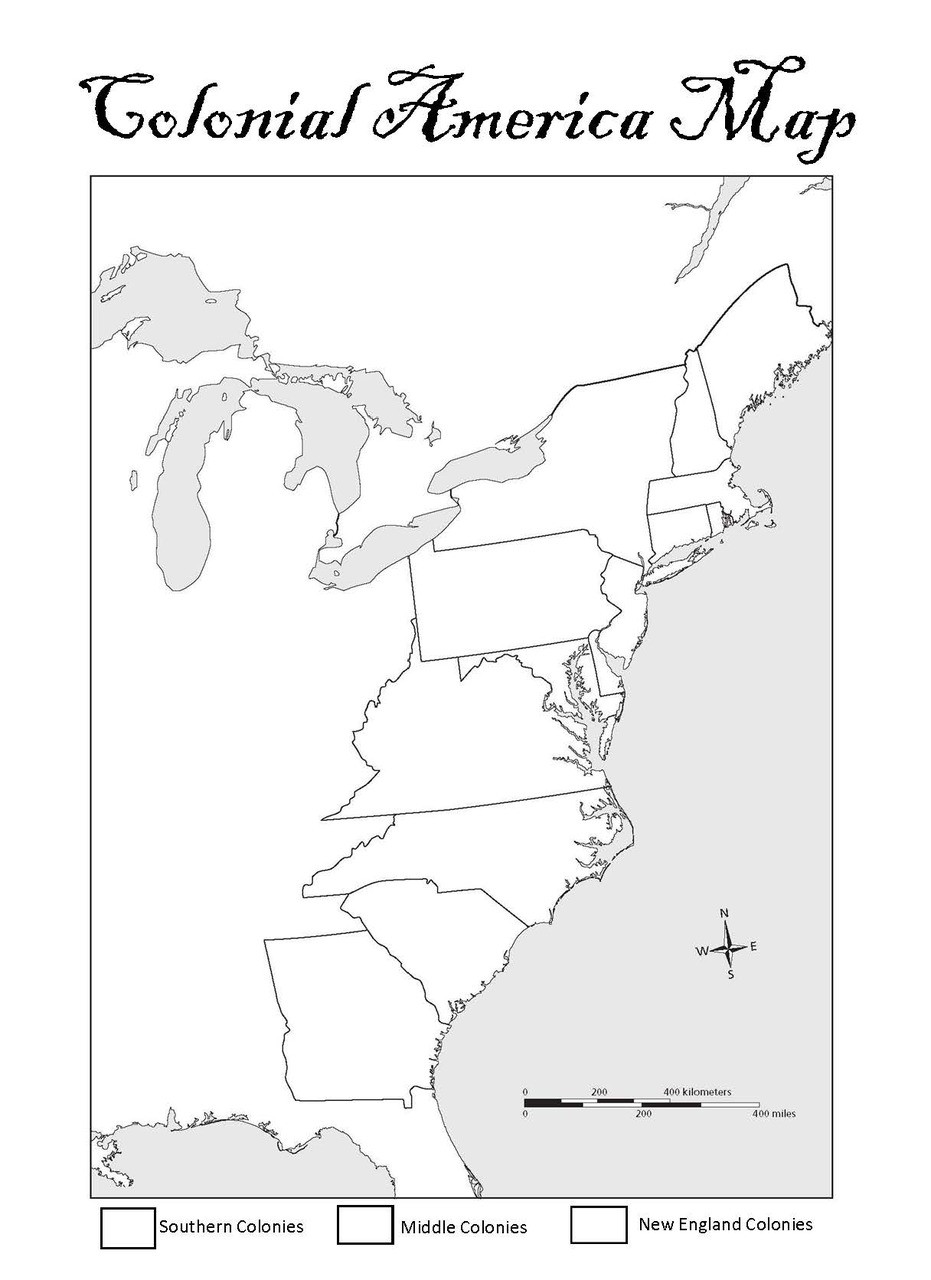 